(Add your league logo here)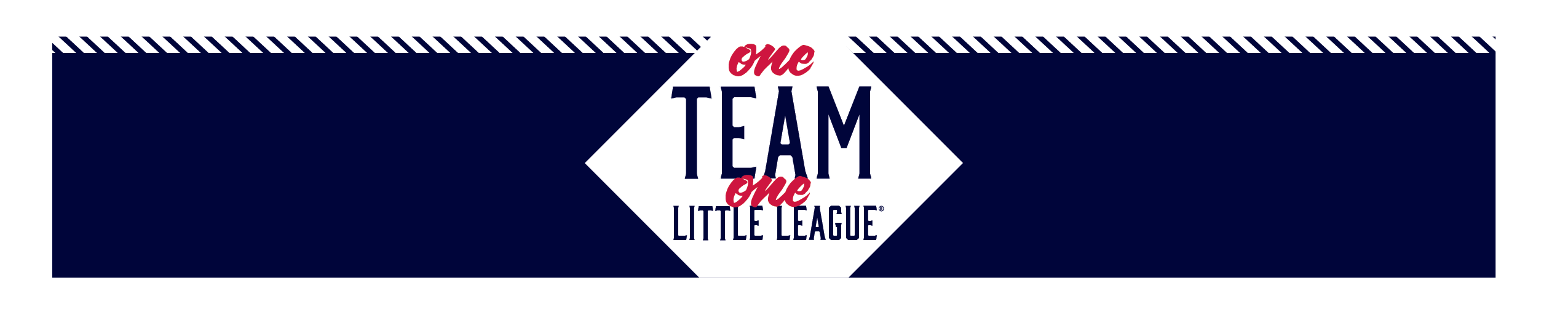 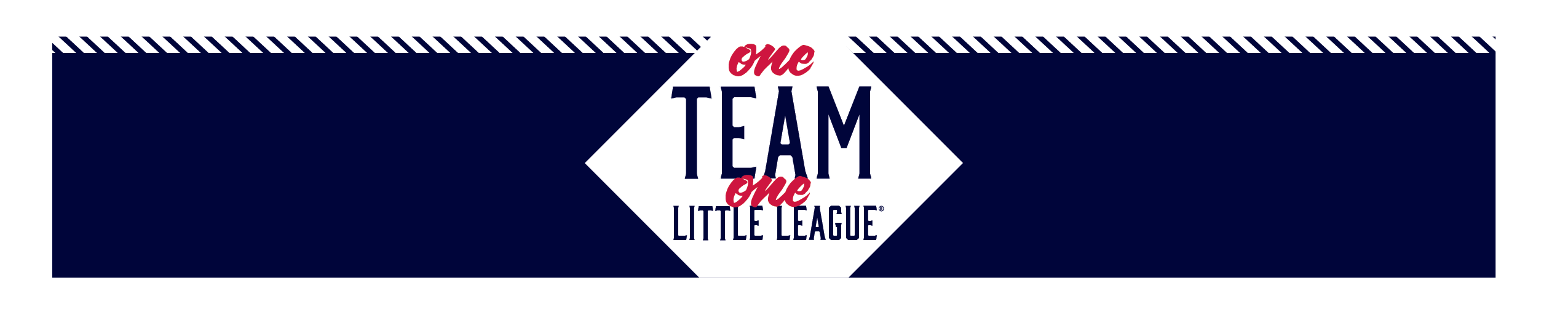 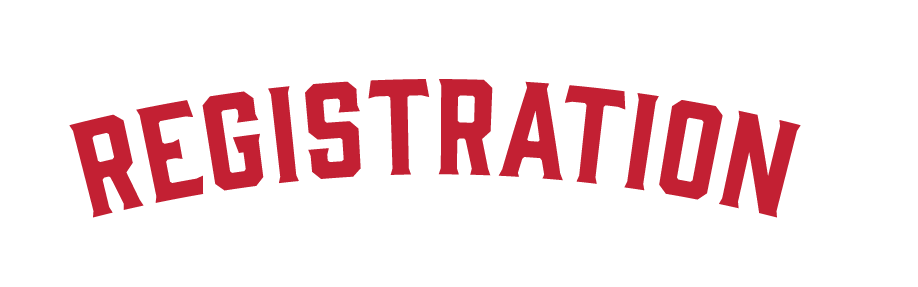 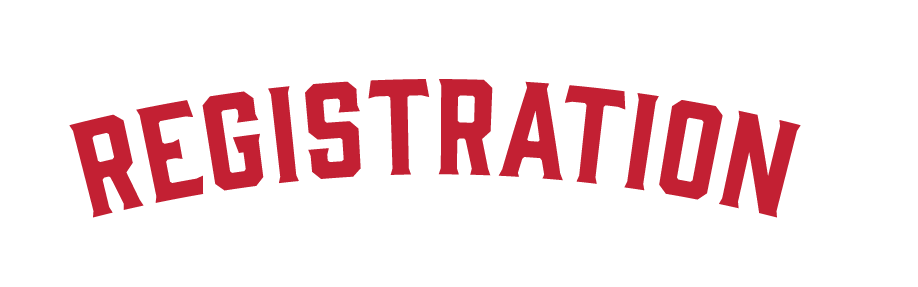 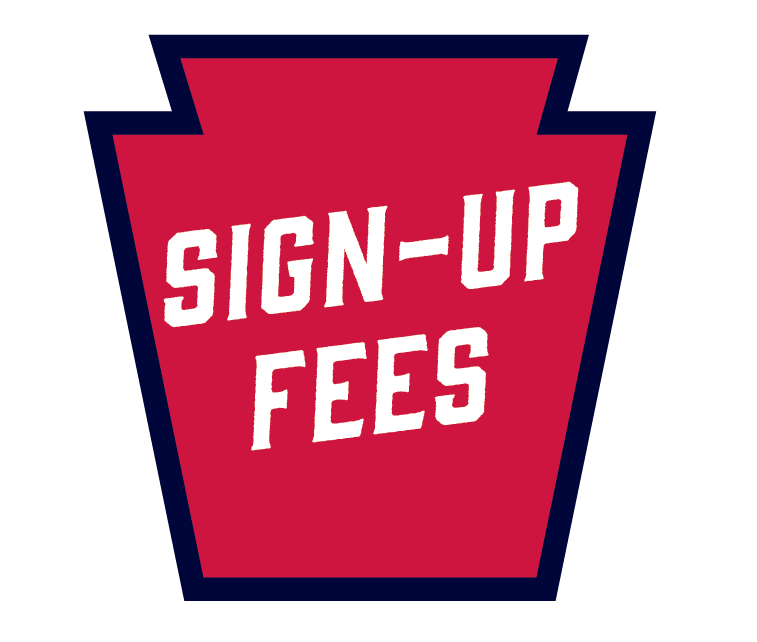 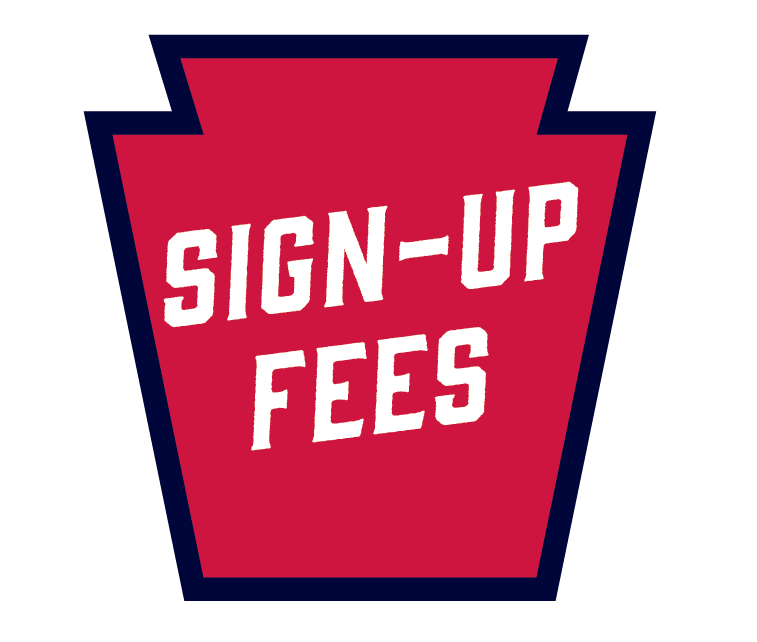 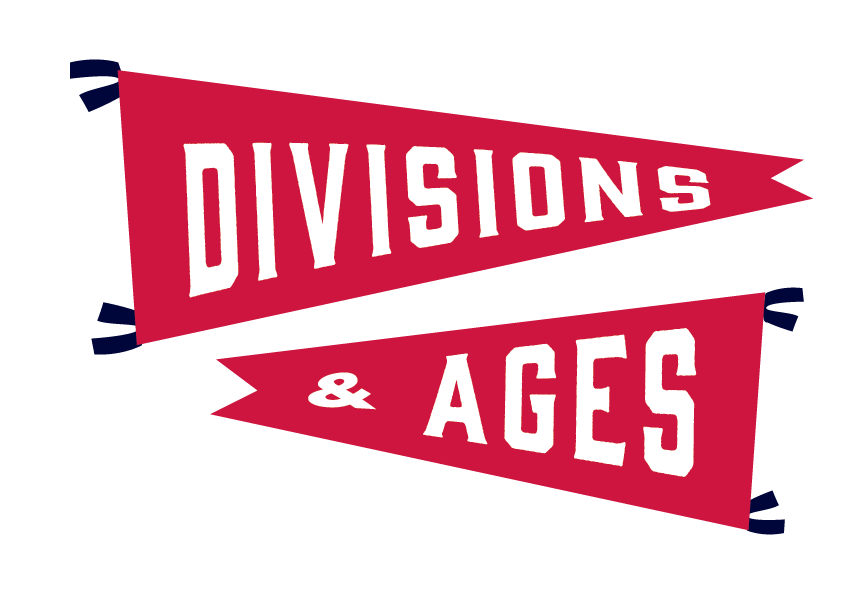 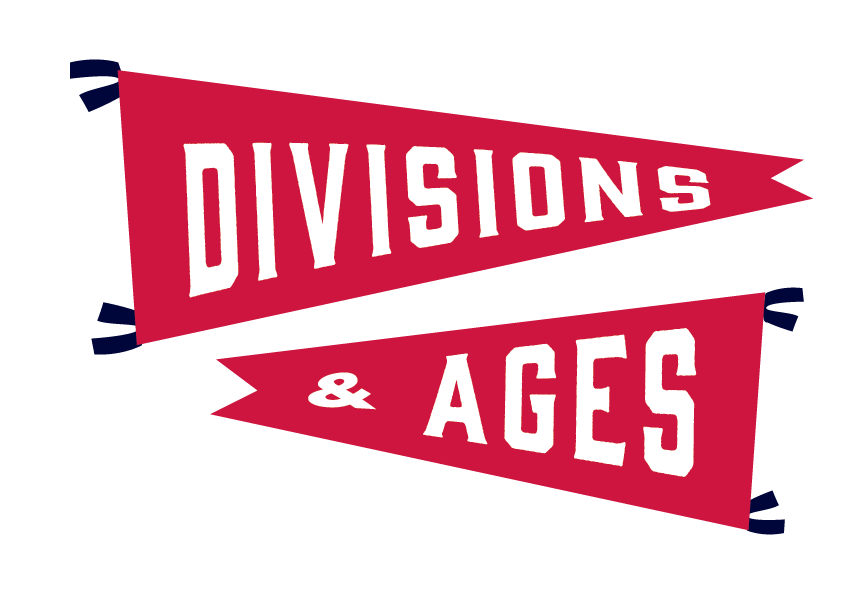 